Publicado en Madrid el 19/07/2019 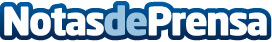 Claves para la elección de un buen fotógrafo de bodas, según Adrián Sánchez FotógrafoLas fotografías de una boda son un recuerdo eterno. Y por ello debe escogerse al mejor profesional para que se encargue de hacerlas. Adrián Sánchez, experto fotógrafo de bodas, desvela las claves de la elección perfecta del fotógrafoDatos de contacto:Adrián Sánchez Fotógrafohttps://www.adriansanchezfotografo.es666870295Nota de prensa publicada en: https://www.notasdeprensa.es/claves-para-la-eleccion-de-un-buen-fotografo Categorias: Nacional Fotografía Artes Visuales Marketing Sociedad E-Commerce Consumo Celebraciones http://www.notasdeprensa.es